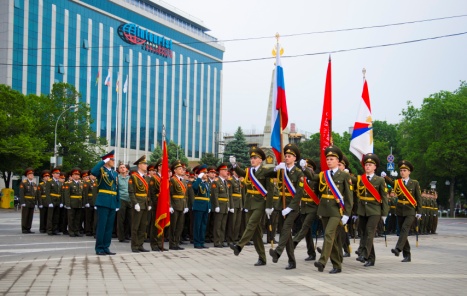 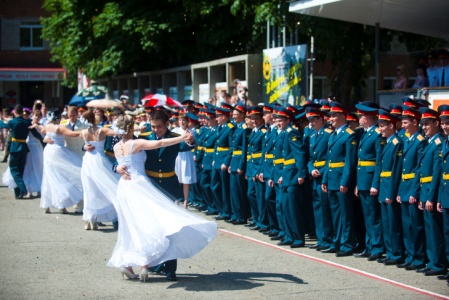 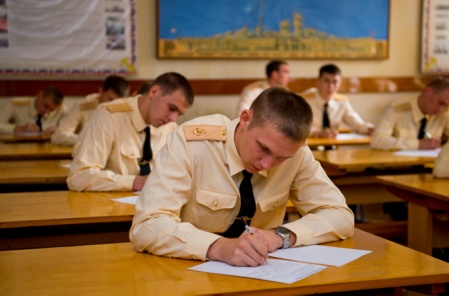 ОБЪЯВЛЕНИЕ ДЛЯ ВЫПУСКНИКОВ  2014-2015 УЧЕБНОГО ГОДАВ 2015 году объявляется набор граждан, прошедших и не прошедших службу в Вооружённых силах РФ, для комплектования первых курсов военных образовательных учреждений Министерства обороны Российской Федерации и Федеральных органов исполнительной власти для обучения по программам высшего и среднего профессионального образования(ПЕРЕЧЕНЬ ВУЗОВ И СПЕЦИАЛЬНОСТЕЙ В ПРИЛОЖЕНИИ).Преимущества обучения в военных учебных заведениях:- форма обучения в военных  учреждениях высшего и среднего профессионального образования  Министерства Обороны Российской Федерации и Федеральных органов исполнительной власти – очная;- обучение бесплатное;- обеспечение абитуриентов бесплатным проездом к месту поступления;- обеспечение курсантов в период обучения служебным жильём, бесплатным питанием, вещевым обеспечением и медицинским обслуживанием;- выплата ежемесячного денежного довольствия, включающего оклад по званию и должности, % надбавку за выслугу лет, добросовестное и эффективное исполнение должностных обязанностей, надбавку за квалификационный уровень физической подготовки;- право бесплатного проезда к месту проведения летнего отпуска в любой конец страны до заключения первого контракта о прохождении военной службы;- гарантированное трудоустройство с достойной оплатой.Правила приёма:- Российское гражданство;- наличие документа государственного образца о среднем общем, среднем профессиональном образовании или документ государственного образца о начальном профессиональном образовании;- возраст граждан от 16 до 22 лет, не проходивших военную службу;- возраст граждан, прошедших военную службу, и военнослужащих, проходящих военную службу по призыву, - до достижения ими возраста 24 лет.Уровень общеобразовательной подготовленности кандидатов на обучение по программам высшего профессионального образования определяется по результатам ЕГЭ. Для каждого учебного заведения определен перечень результатов ЕГЭ по определенным предметам. На обучение по программам среднего профессионального образования – русский язык и математика.Наравне с общеобразовательной оценкой кандидаты проходят:- профессиональный психологический отбор для оценки категории профессиональной пригодности;- медицинское освидетельствование состояния здоровья;- оценку уровня физической подготовленности.По вопросам поступления обращаться вотделы (муниципальные) военного комиссариата Кемеровской областипо месту жительства  кабинет № 211, контактный телефон 34-29-69Военные  учреждения высшего и среднего профессионального образования  Министерства Обороны Российской Федерации и Федеральных органов исполнительной властиНаименование специальностейНаименование специальностейНаименование специальностейВоенные  учреждения высшего и среднего профессионального образования  Министерства Обороны Российской Федерации и Федеральных органов исполнительной властиВысшее образование:  срок обучения 5 летПрисваивается воинское звание - лейтенантСреднее профессиональное образование: срок обучения .10 м. Присваивается воинское звание – сержант, прапорщикСреднее профессиональное образование: срок обучения .10 м. Присваивается воинское звание – сержант, прапорщикВузы Министерства обороны  РФ высшего и среднего профессионального образованияВузы Министерства обороны  РФ высшего и среднего профессионального образованияВузы Министерства обороны  РФ высшего и среднего профессионального образованияВузы Министерства обороны  РФ высшего и среднего профессионального образованияВУНЦ Сухопутных войск «Общевойсковая академия ВС РФ» (г.Москва) ВИ (Общевойсковой)Управление персоналом (Вооружённые силы, другие войска, воинские формирования и приравненные к ним органы РФ) Применение мотострелковых подразделений Техническое обслуживание и ремонт автомобильного транспортаТехническое обслуживание и ремонт автомобильного транспортаВУНЦ Сухопутных войск «Общевойсковая академия ВС РФ» (филиал, г.Новосибирск)Применение подразделений войсковой разведкиПрименение мотострелковых подразделенийУправление персоналом (Вооружённые силы, другие войска, воинские формирования и приравненные к ним органы РФ)Применение подразделений войсковой разведкиТехническое обслуживание и ремонт автомобильного транспортакое обслуживаниеПрименение подразделений войсковой разведкиТехническое обслуживание и ремонт автомобильного транспортакое обслуживаниеВУНЦ Сухопутных войск «Общевойсковая академия ВС РФ» (филиал, г.Благовещенск)Применение мотострелковых подразделенийУправление персоналомТехническое обслуживание и ремонт автомобильного транспортаТехническое обслуживание и ремонт автомобильного транспортаВУНЦ Сухопутных войск «Общевойсковая академия ВС РФ» (филиал,  г.Казань)Управление персоналомРязанское высшее воздушно - десантное командное училище (военный институт)Управление персоналомПеревод и переводоведениеАвтомобили и автомобильное хозяйствоРадиосвязь, радиовещание и телевидениеТехническое обслуживание и ремонт автомобильного транспорта Радиосвязь, радиовещание и телевидениеМногоканальные телекоммуникационные системыСети связи и системы коммуникацииТехническое обслуживание и ремонт автомобильного транспорта Радиосвязь, радиовещание и телевидениеМногоканальные телекоммуникационные системыСети связи и системы коммуникацииТюменское высшее военно – инженерное командное училище (военный институт)Применение инженерных подразделений и эксплуатация средств инженерного вооруженияПрименение подразделений управляемого минирования и эксплуатация радиоэлектронных средств инженерного вооруженияПрименение инженерно-позиционных подразделений, строительство и эксплуатация фортификационных сооружений и маскировкаПрименение инженерных подразделений ВДВ и эксплуатация средств инженерного сооруженияПрименение инженерных подразделений РВСН и эксплуатация средств инженерного сооруженияСпециальные машины и устройства Специальные машины и устройства Военная академия войск радиационной, химической и биологической защиты и инженерных войск (г.Кострома)Радиационная, химическая и биологическая защитаТехнологии веществ и материалов в вооружении и военной техникеРациональное использование природоохранных комплексовРациональное использование природоохранных комплексовМихайловская военнаяартиллерийская академия(г.Санкт-Петербург)Применение и эксплуатация средств автоматизации ракетных войск и артиллерииПрименение подразделений артиллерийской разведкиПрименение и эксплуатация комплексов тактических, оперативно-тактических ракет, реактивных систем залпового огня и специальных изделийПрименение подразделений артиллерииПрименение и эксплуатация аппаратуры и оборудования автоматизированных систем и связиПрименение подразделений и эксплуатация ракетных комплексовТехническая эксплуатация вооружения и военной техники артиллерийских подразделенийПрименение и эксплуатация аппаратуры и оборудования автоматизированных систем и связиПрименение подразделений и эксплуатация ракетных комплексовТехническая эксплуатация вооружения и военной техники артиллерийских подразделенийВУНЦ Военно- воздушных сил «Военно-воздушная академия» (г.Воронеж)Метеорология специального назначения Тыловое обеспечениеИнформационная безопасность автоматизированных системТепло- и электрообеспечение специальных технических систем и объектовЭлектроника и автоматика физических установокСпециальные системы жизнеобеспечения Интегрированные системы  летательных аппаратов Техническая эксплуатация транспортного радиооборудования Техническая эксплуатация летательных аппаратов и двигателейТехническая эксплуатация электрифицированных и пилотажно-навигационных комплексовЭксплуатация транспортного электрооборудования и автоматики (на воздушном транспорте)Техническая эксплуатация транспортного радиоэлектронного оборудования (на воздушном транспорте)Техническая эксплуатация летательных аппаратов и двигателейТехническая эксплуатация электрифицированных и пилотажно-навигационных комплексовЭксплуатация транспортного электрооборудования и автоматики (на воздушном транспорте)Техническая эксплуатация транспортного радиоэлектронного оборудования (на воздушном транспорте)ВУНЦ Военно- воздушных сил «Военно-воздушная академия»(филиал, г.Краснодар)Лётная эксплуатация и применение авиационных комплексовЛётная эксплуатация летательных аппаратовЛётная эксплуатация летательных аппаратовВУНЦ Военно- воздушных сил «Военно-воздушная академия» (филиал, г.Челябинск)Лётная эксплуатация и применение авиационных комплексовЭксплуатация воздушных судов и организация воздушного движенияВЗОЦ ВВС «Военно-воздушная академия»(филиал г.Сызрань)Лётная эксплуатация и применение авиационных комплексовЛётная эксплуатация летательных аппаратовЛётная эксплуатация летательных аппаратовВУНЦ Военно-Морского флота«Военно- морская академия» (филиал, г.Санкт-Петербург) ВИ (Военно-морской)Кораблевождение и эксплуатация морских средств навигацииПрименение и эксплуатация навигационно-гидрографических (океанографических) и гидрометеорологических средствПрименение и эксплуатация подводных лодокПрименение минно-торпедного вооружения кораблейПрименение подразделений спец. назначения и эксплуатация специальных боеприпасов сил флотаВУНЦ Военно-Морского флота «Военно- морская академия» (филиал, г.Санкт-Петербург) ВИ (Военно - морской политехнический)Применение и эксплуатация радиотехнических средств кораблейПрименение и эксплуатация гидроакустических средствПрименение и эксплуатация средств радиоэлектронной борьбы сил флотаЭксплуатация корабельных боевых информационных управляющих системЭксплуатация атомных энергетических установок кораблейЭксплуатация паросиловых и газотурбинных энергетических установок кораблейСтроительство и ремонт кораблейПоисково-спасательное обеспечение сил флотаВУНЦ Военно-Морского флота «Военно- морская академия»(филиал, г.Калининград)Применение и эксплуатация корабельных средств связиПрименение и эксплуатация ракетно-артиллерийского вооружения надводных кораблейПрименение и эксплуатация средств морской радиоэлектронной разведкиРадиосвязь, радиовещание и телевидениеАвтоматические системы управленияРадиосвязь, радиовещание и телевидениеАвтоматические системы управленияТихоокеанское высшее военно-морское училище имени С.О. Макарова(г.Владивосток)Кораблевождение и эксплуатация морских средств навигации Применение минно-торпедного вооружения кораблейПрименение морского подводного вооружения надводных кораблей и подводных лодокПрименение и эксплуатация береговых ракетных комплексов и артиллерииПрименение и эксплуатация радиотехнических средств кораблейПрименение и эксплуатация гидроакустических средств Применение и эксплуатация корабельных средств связиЭксплуатация авиационного радиоэлектронного оборудования крылатых ракет и противолодочных комплексов морской авиации Военная академия РВСН  (г.Москва)Тепло- и электрообеспечение специальных технических систем и объектовНавигационно-баллистическое обеспечение применения космической техникиИспытание летательных аппаратовПрименение и эксплуатация автоматизированных систем специального назначенияПроектирование, производство и эксплуатация ракет и ракетно-космических комплексов Химическая технология энергонасыщенных материалов и изделийПрименение и эксплуатация средств и систем специального мониторингаВоенная академия РВСН  (филиал, г.Серпухов, Московская область)Проектирование, производство и эксплуатация ракет и ракетно-космических комплексовНаземные транспортно-технологические средстваСистемы управления летательными аппаратамиНаземные навигационно-геодезические комплексы подготовки исходных данных систем управления летательных аппаратов Электроника и автоматика физических установокПрименение и эксплуатация средств и систем специального мониторингаПрименение и эксплуатация автоматизированных систем специального назначенияСпециальные радиотехнические системыИнфокоммутационные технологии и системы специальной связиСпециальные радиотехнические системы Электрические станции, сети и системы Электронные приборы и устройстваМногоканальные телекоммуникационные системыЭлектрические станции, сети и системы Электронные приборы и устройстваМногоканальные телекоммуникационные системыВоенная академия ВКО(г.Санкт-Петербург)Контроль качества космической техникиРакеты-носители и орбитальные космические средстваСистемы термостатирования и газоснабжения космических аппаратовБаллистика ракет и космических аппаратовСистемы управления летательными аппаратамиОрганизационно-технические системы космического назначенияАвтоматизированные системы пуска ракет космического назначенияРадиоэлектронные и оптикоэлектронные системы космических комплексовСистемы космической связиТепло-и-электрообеспечение технических системСпециальные системы жизнеобеспеченияСпециальная метеорологияЭлектронные и оптико-электронные приборыРадиотехнические системы сбора и обработка информацииКомпьютерная безопасностьКомплексы радиоэлектронной борьбы космического назначенияВычислительные системы и сетиМатематическое и программное обеспечениеКартографияФототопографияАэрофотогеодезияМетрологияРадиотехнические системы противоракетной обороныРадиотехнические системы предупреждения о ракетном нападенииКомпьютерные системы и комплексыМонтаж и эксплуатация внутренних систем жизнеобеспеченияСети связи и системы коммутацииРадиотехнические комплексыТехническое обслуживание и ремонт радиоэлектронной техникиПрикладная геодезияКомпьютерные системы и комплексыМонтаж и эксплуатация внутренних систем жизнеобеспеченияСети связи и системы коммутацииРадиотехнические комплексыТехническое обслуживание и ремонт радиоэлектронной техникиПрикладная геодезияВоенная академия ВКО (г.Тверь)Применение и эксплуатация автоматизированных систем специального назначенияСпециальные радиотехнические системыВоенная академия ВКО(филиал г.Ярославль)Радиоэлектронные системы и комплексыСпециальные радиотехнические системыПрименение и эксплуатация автоматизированных систем специального назначенияВоенная академия Противовоздушной обороны (филиал г.Смоленск)Специальные радиотехнические системыПрименение и эксплуатация автоматизированных систем специального назначенияРадиоаппаратостроениеРадиоаппаратостроениеВоенная академия связи(г.Санкт-Петербург)Инфокоммуникационные технологии и системы специальной связиПрименение и эксплуатация автоматизированных систем специального назначенияМногоканальные телекоммуникационные системыРадиосвязь, радиовещание и телевидениеСети связи и системы коммутацииМногоканальные телекоммуникационные системыРадиосвязь, радиовещание и телевидениеСети связи и системы коммутацииВоенная академия связи(г.Краснодар)Информационная безопасность автоматизированных системИнформационная безопасность автоматизированных системИнформационная безопасность автоматизированных системЧереповецкое высшее  военное инженерное училище радиоэлектроники(г.Череповец,Вологодская область)Специальные радиотехнические системыСпециальные организационно-технические системыПрименение и эксплуатация автоматизированных систем специального назначенияИнформационная безопасность автоматизированных системТехническое обслуживание и ремонт радиоэлектронной техникиКомпьютерные системы и комплексыТехническое обслуживание и ремонт радиоэлектронной техникиКомпьютерные системы и комплексыВоенный университет (г.Москва)ПсихологияПсихология социальной работыСоциально-культурная деятельностьЖурналистикаОбщественно-государственная подготовка и социологияСоциальная работа и профилактика правонарушенийПрокурорско-следственная работаСудебная практикаЛингвистика и межкультурная коммуникацияПеревод и переводоведениеМорально-психологическое обеспечение войск  Педагогика и психология девиантного поведенияПсихология служебной деятельности - гражданская.Военная академия МТО(г.Санкт-Петербург)Применение подразделений и воинских частей материально-технического обеспеченияПрименение подразделений и воинских частей по строительству, эксплуатации, восстановлению и техническому прикрытию военных мостов и переправПрименение подразделений и воинских частей по строительству, эксплуатации, восстановлению и техническому прикрытию военно-автомобильных дорогПрименение подразделений материального обеспеченияПрименение подразделений по восстановлению, строительству и эксплуатации автомобильных дорогПрименение подразделений по восстановлению, строительству и эксплуатации автомобильных дорогПрименение подразделений материального обеспеченияПрименение подразделений по восстановлению, строительству и эксплуатации автомобильных дорогПрименение подразделений по восстановлению, строительству и эксплуатации автомобильных дорогВоенная академия МТО (г.Санкт -Петербург) Военный институт(Железнодорожных войск и военных сообщений) Применение подразделений механизации восстановления и строительства железных дорогПрименение подразделений по восстановлению и строительству устройств автоматики, телемеханики и связи на железных дорогахОрганизация военных сообщений и воинских перевозокПрименение подразделений по эксплуатации железных дорогПрименение подразделений механизации восстановления и строительства железных дорогПрименение подразделений по эксплуатации железных дорогПрименение подразделений по восстановлению и строительству железного путиПрименение подразделений по восстановлению и строительству устройств автоматики, телемеханики и связи на железных дорогахПрименение подразделений механизации восстановления и строительства железных дорогПрименение подразделений по эксплуатации железных дорогПрименение подразделений по восстановлению и строительству железного путиПрименение подразделений по восстановлению и строительству устройств автоматики, телемеханики и связи на железных дорогахВоенная академия МТО(г.Санкт-Петербург)ВИ (инженерно-технический)Монтаж, эксплуатация и ремонт электромеханических установок объектов инфраструктуры флотаСтроительство и эксплуатация зданий и сооруженийПрименение инженерно-позиционных подразделений, строительство и эксплуатация фортификационных сооружений и маскировкаОрганизация противопожарной охраныОрганизация противопожарной охраныВоенная академия МТО (г.Вольск, Саратовская область)Тыловое обеспечение (продовольственное, вещевое, ракетным топливом и горючим, объединённое обеспечение сил (флота)Военная академия МТО(филиал г.Пенза)Эксплуатация ракетно-артиллерийского вооруженияЭксплуатация боеприпасов, взрывателей, осветительных и сигнальных средствЭксплуатация радиотехнических средств артиллерииТехническое обеспечение средств АСУРемонт и хранение артиллерийского и стрелкового вооружения, топографической техники имуществаРемонт и хранение ракет и боеприпасовРемонт и хранение РЛС и РТСРемонт и хранение артиллерийского и стрелкового вооружения, топографической техники имуществаРемонт и хранение ракет и боеприпасовРемонт и хранение РЛС и РТСВоенная академия МТО(г.Омск, Омская область)Танкотехническое обеспечение войскАвтотехническое обеспечение войскТехническое обслуживание и ремонт автомобильного транспортаТехническое обслуживание и ремонт автомобильного транспортаВоенно-медицинская академия (г.Санкт-Петербург)Лечебное делоФельдшерФельдшерВоенно-медицинская академия (г.Санкт-Петербург) военный институт (физической культуры)Физическая культура и спортСлужебно-прикладная физическая подготовкаФизическая культура и спортФизическая культура и спортВУЗы Федеральных органов исполнительной властиВУЗы Федеральных органов исполнительной властиВУЗы Федеральных органов исполнительной властиВУЗы Федеральных органов исполнительной властиСанкт-Петербургский Военный институт ВВ МВД РоссииПравовое обеспечение национальной безопасности Психология служебной деятельностиПравовое обеспечение национальной безопасности Психология служебной деятельностиСаратовский Военный институт ВВ МВД России (г.Саратов)Правовое обеспечение национальной безопасностиПравовое обеспечение национальной безопасностиПермский Военный институтВВ МВД России (г.Пермь)Транспортные средства специального назначенияСтрелково-пушечное, артиллерийское и ракетное оружиеСпециальные радиотехнические системыПрименение и эксплуатация автоматизированных систем специального назначенияТыловое обеспечениеКинологияТранспортные средства специального назначенияСтрелково-пушечное, артиллерийское и ракетное оружиеСпециальные радиотехнические системыПрименение и эксплуатация автоматизированных систем специального назначенияТыловое обеспечениеКинологияНовосибирский Военный институт ВВ МВД России(г.Новосибирск)ЮриспруденцияЮриспруденцияВУЗы Гражданской защиты МЧС РоссииВУЗы Гражданской защиты МЧС РоссииВУЗы Гражданской защиты МЧС РоссииВУЗы Гражданской защиты МЧС РоссииАкадемия гражданской защиты МЧС (г.Москва)Управление безопасностью экономии и территорий Аварийно-спасательное делоЗащита в чрезвычайных ситуацияхКомандная, тактическая сил гражданской защитыУправление безопасностью экономии и территорий Аварийно-спасательное делоЗащита в чрезвычайных ситуацияхКомандная, тактическая сил гражданской защиты